P3 Week 10 Blog (wc 22nd June 2020) – Literacy ActivitiesSpellingHandwriting Activity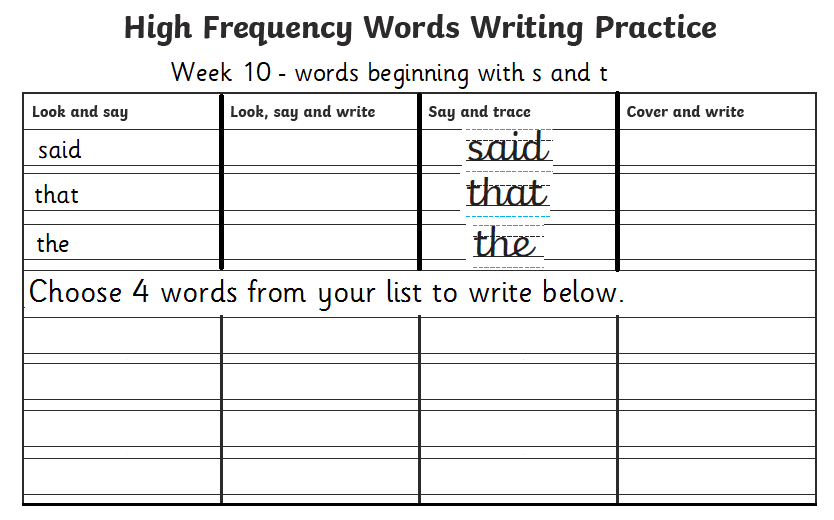 Name:                                                                                  Date:Story of common words which start with ‘s and t’Read the silly story and highlight the common words. Highlight all the common words every time you see them!There was a little school which was by the sea. People would say that it was quite small. In the winter, when it began to snow, the children would stop what they were doing and stand still by the window just watching it fall into the sea. It was their favourite thing to do. Their teacher was happy to let them do this for a little while. Then, one day something strange happened! There was something in the water! They could see it shining in the light of the morning sun. They kept it a secret from their teacher. They thought that if they told her this secret, she might not let them look out the window anymore. They came up with a plan instead …Time seemed to go forever that day as they waited for the bell to say it was the end of the school day. ‘When the bell goes, run home to get a backpack with supplies’, said Jim.‘I want to come too’, said Penny.The children were so excited to find out the secret of the sea …Write what you think happens next, including 3 of the common words at the top of the page.Correct the spelling mistakes that are circled below then re-write the sentences below with all the correct spellings. 1.______________________________________________________________________________________________________________2.______________________________________________________________________________________________________________3.______________________________________________________________________________________________________________4.______________________________________________________________________________________________________________5.______________________________________________________________________________________________________________6.______________________________________________________________________________________________________________WordsearchFind the common words in the wordsearch. Remember they all start with s and t!What word did you find first?What word did you find last?ReadingGo on to https://www.booktrust.org.uk/books-and-reading/have-some-fun/storybooks-and-games/hairy-maclary/ to read ‘Hairy MaClary.After you have read it through you can write a short list of about 5 words (or you can just discuss them) that you are unsure of and discuss them with someone at home to find out what they mean.Here are some questions to answer about the story. You might want to read through the story again to help you find the answers Who is the Author of ‘Hairy MaClary?Who is the main character?What is the number of Hairy MaClary’s home?Who did Hairy meet first?Name the dog, who was covered in spots.Find all the rhyming words when Hairy meets Muffin McLay.How many dogs did Hairy meet altogether?Who was hiding in the shadows?How did the dogs react to who was hiding in the shadows? Do you think all dogs would normally react in this way?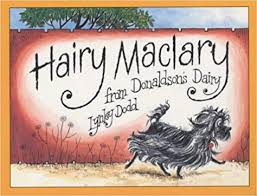 WritingLet’s think about all of the wonderful memories that we have made together in P3, as well as all of the amazing learning that you achieved!You could record this on a piece of paper and keep it somewhere safe to look back on over the summer holidays  Here’s an example of some things that you could include…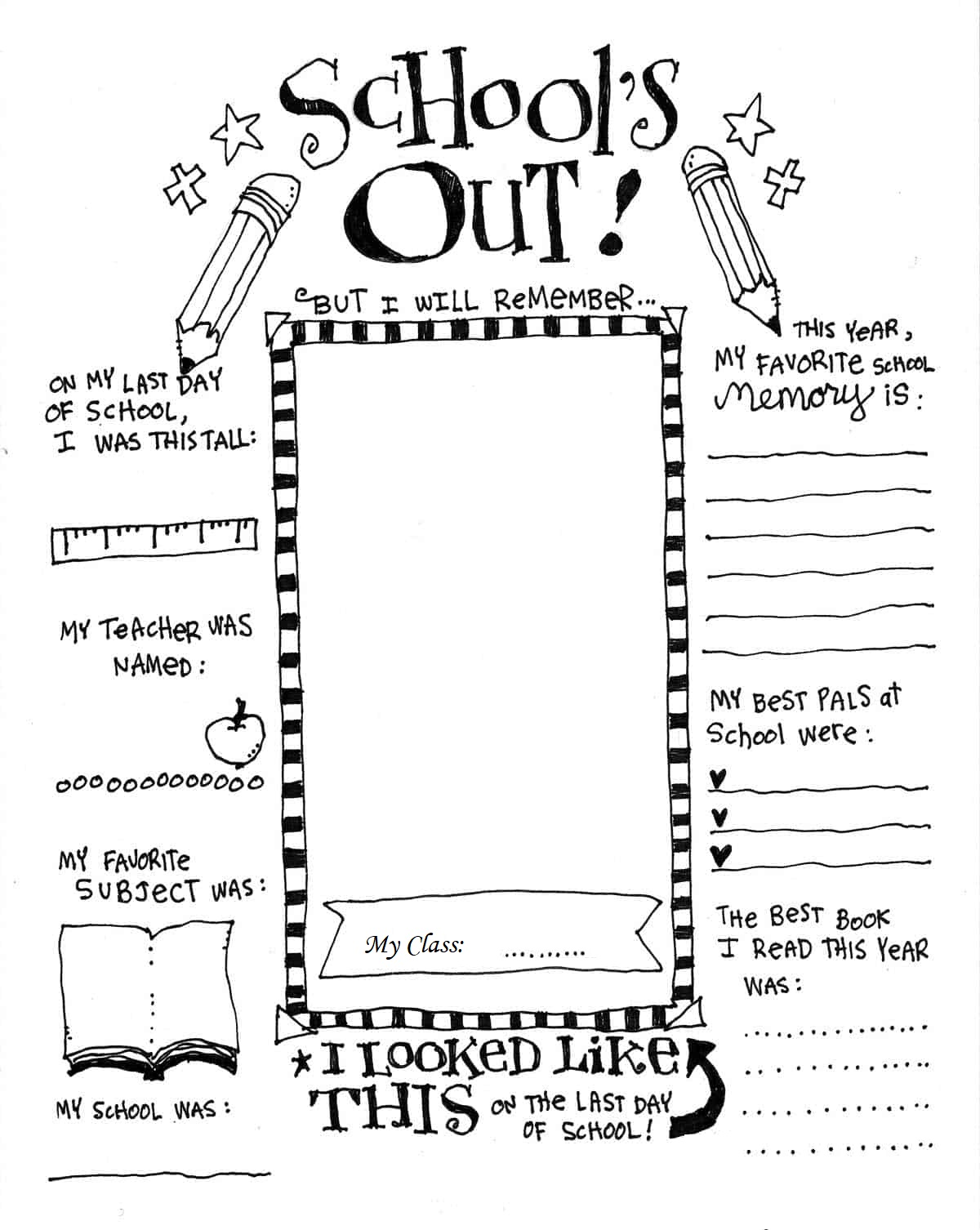 Let’s set a list of goals that you aim to achieve over the Summer Holidays. Maybe you’d like to read more books, get better at a sport or riding your bike, or you might want to teach someone a new skill.Here is an example to help you 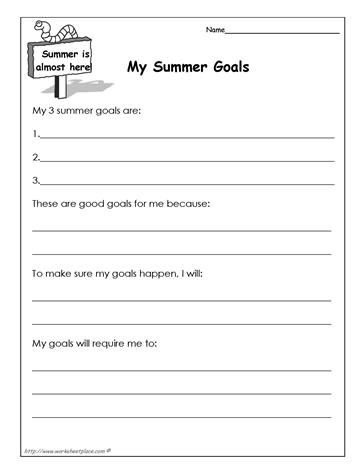 Purple/OrangeBlueYellowGreensentenceseparatespecialstraightstrangestrengthsupposesurprisethereforethoughthoughtthroughthat’sthere’ssayschoolseasmallsnowsomethingstillstopstoppedsuddenlytaketellthanthesethingthingsthinkthoughtthroughsayschoolseasmallsnowstillstopthatthetheirthemthentheretheythistimetotoosawsaidsamesheseeso somethatthetheirthemthentheretheythistimetotoosay        school        sea         small       snowstill      stop      that       the       their    themthen       there       they      this         timeto         tooSentenceCorrect spelling‘I like your pencil case’, sed Cara.Not all big cats have the saim markings.I have sum friends in different classes from me.Ther are lots of things to explore in the jungle.Lis Friday I am going to read my favourite book.I can tell the tyme.say        school        sea         small       snowstill      stop      that       the       their    themthen       there       they      this         timeto         toosayabtctahtcabcdhahbchhablcedeabeotqlwmertyuohiiopaesdflegtheirhjekylszxcvbmnprstnlmniolpqrosottuvlnehtxywzhxaxyzxyzxyzimstopwtooaes